Registration formParticipant:Affiliation and position:Exact e-mail address: Herby I declare that I will join the International round table “Crisis management in the time of COVID 19” as (please mark one of the two options)1. An active speaker with submitted article titled: 

2. Participant without submitted article: Date:Name and Sign: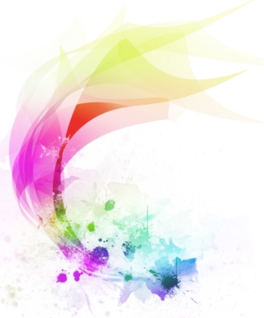 International Round TableCRISIS MANAGEMENTIN THE TIME OF COVID 19improvise, adapt and overcome9th of April 2021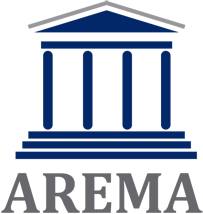 